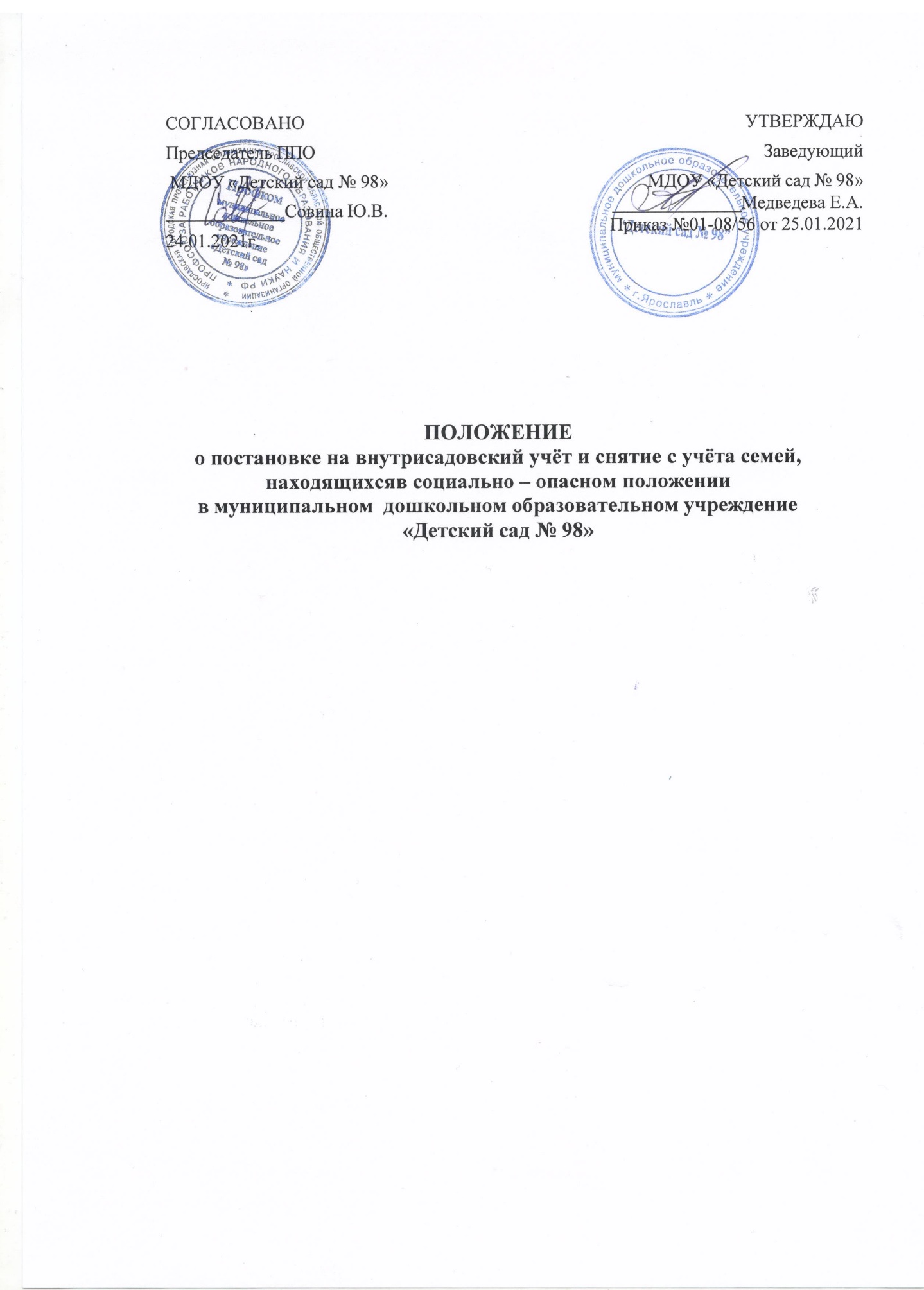 Общие положенияНастоящее положение разработано в соответствии с Законом Российской Федерации «Об образовании», Федеральным законом «Об основах гарантиях прав ребенка в Российской Федерации», Конвенцией о правах ребенка, Федерального закона РФ №120 от 24.06.1999 г. – «Об основах системы профилактики безнадзорности и правонарушений несовершеннолетних»Данный локальный акт определяет порядок постановки на учет семей, не исполняющих свои обязанности по воспитанию, обучению и содержанию детей.В положении применяются следующие понятия:Индивидуальная профилактическая работа – деятельность по своевременному выявлению семей, находящихся в социально опасном положении, а также по их социально-педагогической реабилитации и (или) предупреждению совершения антиобщественных деяний.Семья, находящиеся в социально опасном положении - семья, имеющая детей, находящихся в социально опасном положении, а так же семья, где родители (законные представили) ребенка не исполняют своих обязанностей по его воспитанию, обучению и (или) отрицательно влияют на его поведение либо жестоко обращаются с ним.Трудная жизненная ситуация – совокупность факторов и условий, объективно нарушающих нормальную жизнедеятельность, действие которых гражданин или семья не может преодолеть самостоятельно (инвалидность, неспособность к самообслуживанию в связи с пожилым возрастом, болезнью, одиночеством, малообеспеченность, отсутствие определенного места жительства, другие факторы и условия).Социально опасное положение – совокупность факторов и условий, вызывающих неблагоприятное социальное положение семьи или гражданина, внутрисемейные конфликты, противоправное поведение родителей или иных законных представителей несовершеннолетних, неисполнение ими своих обязанностей по воспитанию детей, их обучению и (или) содержанию, жестокое обращение с детьми.Учет в образовательном учреждении детей и семей, находящихся в опасном положении – система индивидуальных профилактических мероприятий, осуществляемая образовательным учреждением в отношении детей и семей, находящихся в социально опасном положении, которая направлена на:предупреждение каких-либо негативных проявлений в среде ребенка;выявление и устранение причин и условий, способствующих каким – либо	негативным проявлениям;социально – педагогическую реабилитацию детей и семей, находящихся в социально опасном положении.Цели и задачиОсновные цели постановки на учет:защита интересов и законных прав ребенка (воспитанников МДОУ);предупреждение	безнадзорности,	беспризорности,	правонарушений	и антиобщественных действий несовершеннолетних.Задачи:выявлять и устранять причины и условия, способствующие безнадзорности и беспризорности в семье;обеспечивать защиту прав и законных интересов несовершеннолетних;проводить социально-профилактические мероприятия по оказанию помощи семьям в решении возникших проблем.                                          3. Основания для постановки  на внутрисадиковый учет.Основания для  постановки на унутрисадиковый учет несовершеннолетних исходит из статьи 5 Федерального закона РФ №120 от 24.06.1999 г. – «Об основах системы профилактики безнадзорности и правонарушений несовершеннолетних»3.1 Социально опасное положение:- безнадзорность и безпризорность;- бродяжничество и попрошайничество.4 .Порядок постановки и снятия с учетаПостановка на внутрисадовский учет носит профилактический характер и является основанием для организации индивидуальной профилактической работы.На внутрисадовский учет ставятся семьи, в которых родители (законные представители):не исполняют обязанностей по воспитанию, обучению и (или) содержанию своих детей;злоупотребляют наркотиками и спиртными напитками;отрицательно влияют на поведение несовершеннолетних, вовлекают их в противоправные действия (попрошайничество, воровство и т.д.)умышленно наносят ребенку повреждения, представляющие угрозу его жизни и здоровья (побои, причинение вреда здоровью различной тяжести);оскорбляют и унижают  личность ребенка, его честь, достоинства и репутацию.Старший воспитатель  (далее Ответственный)   за ведение внутрисадовского учёта воспитанников и семей, находящихся в социально опасном положении ежеквартально осуществляет сверку данных о детях и семьях, находящихся в социально опасном положении, состоящих на учете в органах внутренних дел и социальной защиты населения.Воспитатель:проводит ежедневный осмотр детей, проводит беседы с детьми, наблюдает за детьми в процессе игры, наблюдает за общением детей и родителей в момент прихода и ухода из детского сада;при выявлении признаков неблагополучия, готовит докладную записку по данной семье ответственному за ведение внутрисадовского учёта воспитанников и семей, находящихся в социально опасном положении.Ответственный:собирает информацию по семьям от воспитателей;готовит список неблагополучных семей для утверждения.Список неблагополучных семей утверждается на заседании Педагогического совета с обязательной регистрацией в соответствующем протоколе заседания.Снятие с внутрисадовского учета семей осуществляется по решению педагогического совета на основании совместного представления. Ответственного, старшего воспитателя, воспитателя, а так же при необходимости соответствующей информации из подразделений органов социальной защиты, органах внутренних дел о позитивных изменениях обстоятельств жизни семьи.Кроме того, с внутрисадовского учета снимаются:дети, окончившие дошкольное образовательное учреждение;дети, перешедшие в другое дошкольное образовательное учреждение;семьи, сменившие место жительства;а так же по другим объективным причинам.Сведения о детях и семьях, состоящих на внутрисадовском учете в Учреждение, направляются по установленной форме в районный отдел образования.Оформление документовНа каждую неблагополучную семью заводится папка, в которую входят следующие документы:акт обследования;докладная записка о постановке на учет;план индивидуальной профилактической работы;дневник наблюдений за неблагополучной семьей.Документы хранятся у Ответственного.Приложение № 1ПРЕДСТАВЛЕНИЕНА ПОСТАНОВКУ НА ВНУСАДОВСКИЙ УЧЕТ СЕМЬИСоциальный статус  	(полноценная, многодетная, одинокая мать/отец, малообеспеченная, опекунская)Мать   	Отец  	Опекун (попечитель)  	Адрес фактического проживания  	Адрес регистрации  	Имеются дети  	(имя, год рождения, где обучается или работает (не работает)За  	(причины постановки на внутрисадовский учет) 	,а также по представлению  	(ПДН ОВД, КДН, органов социальной защиты, опеки (попечительства)считаем необходимым   семью    	находящихся в социально опасном положении.поставить   на   внутрисадовский	учет	семей,Ф.И.О.	должность_ 	"	"	20	г.Приложение № 2ПРЕДСТАВЛЕНИЕНА ПОСТАНОВКУ (СНЯТИЕ) НА ВНУСАДОВСКИЙ УЧЕТГруппа  	ФИО воспитанникадата рождения  	За  	а также по представлению  	(ПДН ОВД, КДН, органов социальной защиты,опеки (попечительства)считаем необходимым воспитанника	группы  	(Ф.И.О.)поставить (снять) на внутрисадовский учет воспитанников, находящихся в социально опасном положении.Ответственный		/	/ "    "	20  г.Приложение № 3УЧЕТНАЯ КАРТОЧКА ВОСПИТАННИКА,НАХОДЯЩЕГОСЯ В СОЦИАЛЬНО ОПАСНОМ ПОЛОЖЕНИИМуниципальное  дошкольное образовательное учреждение «Детский сад № 98»Группа 	Фамилия	имя	отчество  	Дата рождения  	Место фактического проживания (почтовый адрес)  	Место регистрации  	Социальный статус семьи:  	(полноценная, многодетная, одинокая мать/отец, малообеспеченная, опекунская)Сведения о родителях:Мать: фамилия	имя	отчество  	Место работы  	Отец: фамилия	имя	отчество  	Место работы  	Опекун (попечитель): фамилия	имя	отчество  	Место работы  	В семье также проживают  	(братья, сестры, бабушка, дедушка и т.д.)Состоит на учете  	(ПДН ОВД, КДН, причины, дата постановки)Основания и дата постановки на внутрисадовский учет    	(причины, по представлению, дата решения Совета профилактики)Снят с внутрисадовский учета  	(основание, по представлению, дата решения Совета)Краткая характеристика воспитанника:  	(Уровень обученности, сведения о причинах постановки навнутрисадовский учет, круг общения, характер взаимоотношений в семье, со сверстниками, взрослыми, вредныепривычки, интересы, увлечения и др.)Ответственный 		/	/ "    "	20  г.Приложение № 4УЧЕТНАЯ КАРТОЧКА СЕМЬИ,НАХОДЯЩЕЙСЯ В СОЦИАЛЬНО ОПАСНОМ ПОЛОЖЕНИИДата постановки на внутрисадовский учет  	Основания постановки на внутрисадовский учет  	Мать  	Место работы  	Отец  	Место работы  	Брак родителей  	Опекун (попечитель)  	Место работы (на пенсии)  	Количество детей  	(имя, год рождения, где обучается или работает(не работает), социальный статус)В семье также проживают:  	Семья фактически проживает по адресу:  	Место регистрации  	Социальный статус семьи  	(полноценная, многодетная, одинокая мать/отец, малообеспеченная, опекунская)Жилищные условия  	Семья имеет:Общий доход  	Получает детское пособие  	Получает пенсию по потере кормильца  	Оказывалась социальная помощь ранее _ 	Краткая характеристика социально-психологической ситуации в семьеФ.И.О.	должность_ 	"	"	20	г.Приложение № 5УТВЕРЖДАЮ«	»	20 гПЛАНИНДИВИДУАЛЬНОЙ ВОСПИТАТЕЛЬНО-ПРОФИЛАКТИЧЕСКОЙ РАБОТЫс воспитанником	группы  	Ответственный 				/	/ "	"	20	г.Приложение № 6УТВЕРЖДАЮ«	»	20 г.ПЛАНИНДИВИДУАЛЬНОЙ ПРОФИЛАКТИЧЕСКОЙ РАБОТЫС семье воспитанника	, состоящей на внутрисадовском учете  		(причины, дата и основания постановки)Ответственный 			/	/ "	"	20    г.NОсновные виды деятельностиСрокОтветственныеВзаимодействие	со	специалистами	и	другими	педагогами образовательного учрежденияВзаимодействие	со	специалистами	и	другими	педагогами образовательного учрежденияВзаимодействие	со	специалистами	и	другими	педагогами образовательного учрежденияУчебно-воспитательная деятельность (педагогов)Учебно-воспитательная деятельность (педагогов)Учебно-воспитательная деятельность (педагогов)Работа с семьейРабота с семьейРабота с семьейСовместная деятельность со специалистами других учреждений и служб профилактики (ПДН, КДН, опека и попечительство.)Совместная деятельность со специалистами других учреждений и служб профилактики (ПДН, КДН, опека и попечительство.)Совместная деятельность со специалистами других учреждений и служб профилактики (ПДН, КДН, опека и попечительство.)NОсновные виды деятельностиСрокиОтветственныеВзаимодействие	со	специалистами	и		другими	педагогами образовательного		учреждения	(психолог,		социальный		педагог,воспитатель и др.)Взаимодействие	со	специалистами	и		другими	педагогами образовательного		учреждения	(психолог,		социальный		педагог,воспитатель и др.)Взаимодействие	со	специалистами	и		другими	педагогами образовательного		учреждения	(психолог,		социальный		педагог,воспитатель и др.)Совместная	деятельность	со	специалистами	других	учреждений	ислужб	профилактики	(ПДН,	КДН,	опека	и попечительство)Совместная	деятельность	со	специалистами	других	учреждений	ислужб	профилактики	(ПДН,	КДН,	опека	и попечительство)Совместная	деятельность	со	специалистами	других	учреждений	ислужб	профилактики	(ПДН,	КДН,	опека	и попечительство)